ООО  «Управляющая компания «Альтернатива»664 049, Иркутск, м/р. Юбилейный 118 (юр.адрес 664 082, м/р Университетский 33а)ОГРН 1083812003440   от 07.07.2008г.                 Директор  -  Хлебников Анатолий БорисовичРежим работы: с 8-00 до 17-00 часов, обед с 12-00 до 13-00, выходной: суббота, воскресенье. e-mail:  uk_alternativa@mail.ru     www: irk-alternativa.ruРежим работы: с 8-00 до 17-00 часов, обед с 12-00 до 13-00Полезные телефоныДиректор, зам. директора  -                                                                                                                 48-43-44 Факс                                                                                                                                                          48-13-00ПТО  -                                                                                                                                                        48-49-38Абонентский отдел  -                                                                                                                              48-42-92Бухгалтерия             -                                                                                                                               48-44-64Бухгалтерия (автоответчик, прием показаний индивидуальных приборов учета)                           48-41-01Диспетчер  (в рабочие дни с 8-00 ч. до 17-00 ч.) -                                                                             66-41-20Аварийная служба , (сантехника, эл. энергия) в вечернее время, праздничные и выходные дни -                                                         33-93-70, 33-93-73Начальник участка Золотухин Михаил Юрьевич  -                                                                      67-96-77Мастер Тугарин Андрей Александрович -                                                                            8-9501-112-3207- ой отдел полиции -                                                                                                            21-39-35, 29-21-40Участковый отдел полиции  -                                                                                                             22-63-04Скорая медицинская помощь  -                                                                                03 (с сотового тел. 03*)Администрация г.Иркутска (Ленина 14)                                                                         20-14-90; 24-37-04Комитет по управлению Октябрьским округом (Декабрьских Событий 27)                           24-03-43Служба по тарифам ИО (Марата 31)                                                                                                 24-06-62Служба государственного жилищного и строительного надзора (Дзержинского 36)              70-33-50Федеральная служба по надзору в сфере защиты прав потребителей (К.Маркса 8)               24-33-67Способы оплаты коммунальных платежей:-в любом отделении СБ, назвав оператору название компании и Ваш адрес;-через терминалы Сбербанка, алгоритмы оплаты: а) простой платеж наличными: Оплата услуг→Оплата наличными→ЖКХ → Квартплата УК→Свердловский р-н, на 2-ой странице УК «Альтернатива»→ Назначение платежа→ФИО→Ваш почтовый адрес→Платеж (при этом терминал отображает только сумму платежа и не отображает сумму начислений и сальдо по квартплате);б) платеж наличными через свой лицевой счет: Оплата услуг→Оплата наличными→ЖКХ→Единая квартплата→№ лицевого счета или Ваш почтовый адрес (терминал отображает задолженность, все начисления за предыдущий месяц, сумму платежа и сальдо);- через терминалы системы «Город», алгоритм оплаты:а) простой платеж наличными: Платежи→Коммунальные услуги→Оплата управляющим компаниям→УК «Альтернатива»→№ лицевого счета→Платеж (при этом терминал отображает только сумму платежа и не отображает сумму начислений и сальдо по квартплате);б) платеж через оператора или с применением карты «Город» (для получения карты обращаться по тел. 56-49-44. Терминал отображает задолженность, все начисления за предыдущий месяц, сумму платежа и сальдо)в) платеж с карты СБ: вставить карту→набрать PIN код→Платежи в нашем регионе→ЖКХ→ войти либо в «Квартплату УК» или в «Единая квартплата» и далее аналогично п.«а» или п.«б».-  через «Онлайн Банк».-  через ВТБ 24 систему «Телебанк».Снятие показаний индивидуальных приборов учета(холодная, горячая вода и электроэнергия)В управляющую компанию необходимо сообщать числа, обозначающие метры кубические или киловатт*часы, то есть цифры, отображаемые на индикаторном устройстве до запятой или выделенные черным цветом. Цифры, идущие после запятой, указывать не нужно! Не нужно отнимать снятые показания от предыдущих показаний и указывать их разницу, или суммировать показания двух счетчиков.Не ошибайтесь при указании места установки прибора, с которого снимаете показания.Показания приборов учета необходимо предоставлять, даже если Вы не пользовались коммунальными услугами (т.е. они не отличаются от предыдущих).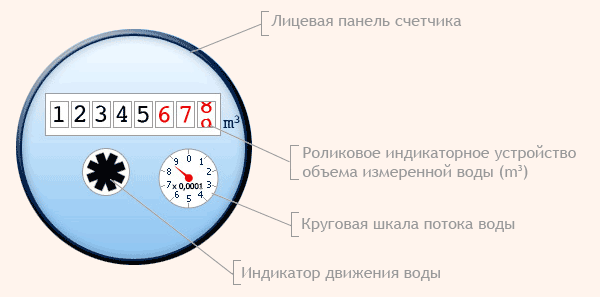 При непредставлении показаний, начисления будут произведены исходя из среднемесячных объемов потребления.Передавать показания индивидуальных приборов учетанеобходимо до 26 числа месяца:- по телефону: 48-41-01 в любое время (для правильной фиксации передаваемых показаний, внимательно следуйте голосовой инструкции автоответчика)- через почтовые ящики для показаний (расположены в подъездах);- через электронную почту (uk_alternativa@mail.ru);- через личный кабинет, расположенный на сайте компании (irk-alternativa.ru).Для доступа в личный кабинет:Для Вашего удобства при оплате за помещение и коммунальные услуги, на сайте управляющей компании ( irk-alternativa.ru) созданы личные кабинеты, в которых с 01 сентября 2012 года хранится доступная только для собственника или его представителя (по нотариально заверенной доверенности) информация о начислениях, оплате, показаниях приборов учета и т.д. за период с 01 сентября 2012 года. Кроме этого через личный кабинет Вы можете передавать в управляющую компанию показания индивидуальных (квартирных) приборов учета (не позднее 26 числа текущего месяца, согласно п.34  Постановления Правительства  РФ №354 от 6 мая 2011г.). Для получения доступа в личный кабинет, Вам необходимо заполнить и подписать заявление, размещенное на сайте управляющей, передать его вместе с копией документа, подтверждающего право собственности на помещение в доме, в управляющую компанию(можно через мастера) и получить логин и пароль для доступа в личный кабинет.Почтовое отделение связи:Иркутский почтамт закрепил дома № 157/1 по ул.Байкальская за отделением почтовой связи № 81, ул. Трудовая 129, тел. 23-31-21Ваш почтовый индекс 664 081Паспортный стол:Во исполнение Постановления Правительства РФ от 17 июля 1995 года № 713, независимо от принятого решения о прописке в новой квартире, Вам необходимо зарегистрировать домовую книгу в МКУ «Сервисно-регистрационный центр» (паспортный стол по ул. Трилиссера № 52. Это позволит Вам пользоваться услугами паспортного стола и в дальнейшем упростит процедуру переоформления квартиры на другого собственника.Режим работы паспортного стола:Вторник, четверг      с 8-00 до 11-00 и с 15-00 до 18-00Среда                           с 8-00 до 10-00Суббота                      с 8-00 до 12-00Показатели качества коммунальных услуг (КУ):(Постановление Правительства РФ от 6 мая 2011 года № 354)Допустимая продолжительность перерывов предоставления и допустимые отклонения качества КУ .Условия и порядок изменения платы за КУ, при предоставлении КУ ненадлежащего качества  и (или) с перерывами, превышающими установленную продолжительность.Условия и порядок изменения платы за КУ, при предоставлении КУ ненадлежащего качества  и (или) с перерывами, превышающими установленную продолжительность.Холодное водоснабжение.Холодное водоснабжение.Холодное водоснабжение.Холодное водоснабжение.1.Бесперебойное холодное водоснабжение в течение года.Допустимая продолжительность перерыва подачи холодной воды:8 часов суммарно в месяц;4 часа единовременно, при аварии в централизованных сетях холодного водоснабжения.За каждый час превышения допустимой продолжительности перерыва подачи холодной воды, исчисленной суммарно за расчетный период, в котором произошло превышение, размер платы за такой расчетный период снижается на 0,15% размера платы, определенного за такой расчетный период в соответствии с приложением N 2 «Правил предоставления коммунальных услуг собственникам и пользователям помещений…» (утв. Постановлением Правительства РФ от 6.05.2011г. N354 (далее Правила), с учетом положений раздела IX Правил.За каждый час превышения допустимой продолжительности перерыва подачи холодной воды, исчисленной суммарно за расчетный период, в котором произошло превышение, размер платы за такой расчетный период снижается на 0,15% размера платы, определенного за такой расчетный период в соответствии с приложением N 2 «Правил предоставления коммунальных услуг собственникам и пользователям помещений…» (утв. Постановлением Правительства РФ от 6.05.2011г. N354 (далее Правила), с учетом положений раздела IX Правил.2. Постоянное соответствие состава и свойств  холодной воды требованиям законодательства РФ о  техническом регулировании (СанПиН  2.1.4.1074-01)Отклонение состава и свойств холодной воды от требований законодательства Российской Федерации о техническом регулировании не допускается.При несоответствии состава и свойств холодной воды требованиям законодательства РФ о техническом регулировании размер платы за воду, определенный за расчетный период в соответствии с приложением N 2 к Правилам, снижается на размер платы, исчисленный суммарно за каждый день предоставления коммунальной услуги ненадлежащего качества (независимо от показаний приборов учета) в соответствии с п. 101 Правил.При несоответствии состава и свойств холодной воды требованиям законодательства РФ о техническом регулировании размер платы за воду, определенный за расчетный период в соответствии с приложением N 2 к Правилам, снижается на размер платы, исчисленный суммарно за каждый день предоставления коммунальной услуги ненадлежащего качества (независимо от показаний приборов учета) в соответствии с п. 101 Правил.3.Давление в системе холодного водоснабжения в точке водоразбора <1>:в многоквартирных домах и жилых домах - от 0,03 МПа (0,3  кгс/см²) до 0,6 МПа (6 кгс/см²);у водоразборных колонок - не менее 0,1 МПа (1 кгс/см²).Отклонение давления не допускается.За каждый час подачи воды суммарно в течение расчетного периода, в котором произошло отклонение давления: при давлении, отличающемся от установленного до 25 %, размер платы за услугу за указанный расчетный период снижается на 0,1 % размера платы, определенного за такой расчетный период в соответствии с приложением N 2 к Правилам; при давлении, отличающемся от установленного более чем на 25 %, размер платы за услугу, определенный за расчетный период в соответствии с приложением N 2 к Правилам, снижается на размер платы, исчисленный суммарно за каждый день предоставления услуги ненадлежащего качества (независимо от показаний приборов учета) в соответствии с пунктом 101 Правил.За каждый час подачи воды суммарно в течение расчетного периода, в котором произошло отклонение давления: при давлении, отличающемся от установленного до 25 %, размер платы за услугу за указанный расчетный период снижается на 0,1 % размера платы, определенного за такой расчетный период в соответствии с приложением N 2 к Правилам; при давлении, отличающемся от установленного более чем на 25 %, размер платы за услугу, определенный за расчетный период в соответствии с приложением N 2 к Правилам, снижается на размер платы, исчисленный суммарно за каждый день предоставления услуги ненадлежащего качества (независимо от показаний приборов учета) в соответствии с пунктом 101 Правил.II.Горячее водоснабжение.II.Горячее водоснабжение.II.Горячее водоснабжение.II.Горячее водоснабжение.4.Бесперебойное горячее водоснабжение в течение года.Допустимая продолжительность перерыва подачи горячей воды:8 часов (суммарно) в течение месяца, 4 часа единовременно, при аварии на магистрали-24 часа подряд; продолжительность перерыва в горячем водоснабжении в связи с ежегодными ремонтными работами в централизованных сетях осуществляется в соот-ветствии с законодательством о техн. регулировании (СанПиН 2.1.4.2496-09)За каждый час превышения допустимой продолжительности перерыва подачи горячей воды, исчисленной суммарно за расчетный период, в котором произошло указанное превышение, размер платы за коммунальную услугу за такой расчетный период снижается на 0,15 % размера платы, определенного за такой расчетный период в соответствии с приложением N 2 к Правилам, с учетом положений раздела IX Правил.За каждый час превышения допустимой продолжительности перерыва подачи горячей воды, исчисленной суммарно за расчетный период, в котором произошло указанное превышение, размер платы за коммунальную услугу за такой расчетный период снижается на 0,15 % размера платы, определенного за такой расчетный период в соответствии с приложением N 2 к Правилам, с учетом положений раздела IX Правил.5. Обеспечение соответствия температуры горячей воды в точке водоразбора требованиям законодательства Российской Федерации о техническом регулировании(СанПиН 2.1.4.2496-09).Допустимое отклонение температуры горячей воды от температуры воды в точке водоразбора, соответствующей требованиям  законодательства РФ о техническом регулировании: с 0.00 до 5.00 часов - не более чем на 5°C;  с 5.00  до 00.00 часов - не более чем на 3°C За каждые 3°C отступления от допустимых отклонений температуры воды размер платы за услугу за расчетный период в котором произошло указанное отступление, снижается на 0,1 % размера платы, определенного за такой расчетный период в соответствии с приложением N 2 к Правилам, за каждый час отступления от допустимых отклонений суммарно в течение расчетного периода с учетом положений раздела IX Правил. За каждый час подачи горячей воды, температура которой в точке разбора ниже 40°C, суммарно в течение расчетного периода оплата потребленной воды производится по тарифу за холодную воду.За каждые 3°C отступления от допустимых отклонений температуры воды размер платы за услугу за расчетный период в котором произошло указанное отступление, снижается на 0,1 % размера платы, определенного за такой расчетный период в соответствии с приложением N 2 к Правилам, за каждый час отступления от допустимых отклонений суммарно в течение расчетного периода с учетом положений раздела IX Правил. За каждый час подачи горячей воды, температура которой в точке разбора ниже 40°C, суммарно в течение расчетного периода оплата потребленной воды производится по тарифу за холодную воду.6.Постоянное соответствие состава и свойств горячей воды требованиям законодательства Российской Федерации о техническом регулировании  (СанПиН 2.1.4.2496-09).Отклонение состава и свойств горячей воды от требований законодательства Российской Федерации о техническом регулировании не допускается.При несоответствии состава и свойств горячей воды требованиям законодательства Российской Федерации о техническом регулировании размер платы за коммунальную услугу, определенный за расчетный период в соответствии с приложением N 2 к Правилам, снижается на размер платы, исчисленный суммарно за каждый день предоставления коммунальной услуги ненадлежащего качества (независимо от показаний приборов учета) в соответствии с пунктом 101 Правил.При несоответствии состава и свойств горячей воды требованиям законодательства Российской Федерации о техническом регулировании размер платы за коммунальную услугу, определенный за расчетный период в соответствии с приложением N 2 к Правилам, снижается на размер платы, исчисленный суммарно за каждый день предоставления коммунальной услуги ненадлежащего качества (независимо от показаний приборов учета) в соответствии с пунктом 101 Правил.7. Давление в системе горячего водоснабжения в точке разбора - от 0,03 МПа (0,3 кгс/кв. см) до 0,45 МПа (4,5 кгс/кв. см) Отклонение давления в системе горячего водоснабжения не допускаетсяЗа каждый час подачи воды суммарно в течение расчетного периода, в котором произошло отклонение давления: при давлении, отличающемся от установленного до 25 %, размер платы за услугу за указанный период снижается на 0,1 % размера платы, определенного за такой период в соответствии с приложением N 2 к Правилам; при давлении, отличающемся от установленного более 25 %, размер платы за услугу, определенный за период в соответствии с приложением N 2 к Правилам, снижается на размер платы, исчисленный суммарно за каждый день предоставления услуги ненадлежащего качества (независимо от показаний приборов учета) в соответствии с пунктом 101 Правил.За каждый час подачи воды суммарно в течение расчетного периода, в котором произошло отклонение давления: при давлении, отличающемся от установленного до 25 %, размер платы за услугу за указанный период снижается на 0,1 % размера платы, определенного за такой период в соответствии с приложением N 2 к Правилам; при давлении, отличающемся от установленного более 25 %, размер платы за услугу, определенный за период в соответствии с приложением N 2 к Правилам, снижается на размер платы, исчисленный суммарно за каждый день предоставления услуги ненадлежащего качества (независимо от показаний приборов учета) в соответствии с пунктом 101 Правил.Водоотведение.Водоотведение.Водоотведение.Водоотведение.8. Бесперебойное круглосуточное  водоотведение в течение года.Допустимая продолжительность перерыва водоотведения:не более 8 часов (суммарно) в течение 1 месяца, 4 часа единовременно (в том числе при аварии).За каждый час превышения допустимой продолжительности перерыва водоотведения, исчисленной суммарно за расчетный период, в котором произошло указанное превышение, размер платы за услугу за такой период снижается на 0,15 % размера платы, определенного за такой период в соответствии с приложением № 2 к Правилам, с учетом положений раздела IX.За каждый час превышения допустимой продолжительности перерыва водоотведения, исчисленной суммарно за расчетный период, в котором произошло указанное превышение, размер платы за услугу за такой период снижается на 0,15 % размера платы, определенного за такой период в соответствии с приложением № 2 к Правилам, с учетом положений раздела IX.Электроснабжение.Электроснабжение.Электроснабжение.Электроснабжение.9.Бесперебойное круглосуточное электроснабжение в течение года.Допустимая продолжительность перерыва электроснабжения: 2 часа - при наличии двух независимых резервирующих источников питания; 24 часа - при наличии 1 источника.За каждый час превышения допустимой продолжительности перерыва электроснабжения, исчисленной суммарно за расчетный период, в котором произошло указанное превышение, размер платы за услугу за такой период снижается на 0,15 % размера платы, определенного за такой расчетный период в соответствии с приложением N 2 к Правилам, с учетом раздела IX.За каждый час превышения допустимой продолжительности перерыва электроснабжения, исчисленной суммарно за расчетный период, в котором произошло указанное превышение, размер платы за услугу за такой период снижается на 0,15 % размера платы, определенного за такой расчетный период в соответствии с приложением N 2 к Правилам, с учетом раздела IX.10.Постоянное соответствие напряжения и частоты электрического тока требованиям законодательства РФ о техническом регулировании  (ГОСТ 13109-97 и ГОСТ 29322-92).Отклонение напряжения и (или) частоты электрического тока от требований законодательства Российской Федерации о техническом регулировании не допускается.За каждый час снабжения электрической энергией, не соответствующей требованиям законодательства РФ о техническом регулировании, суммарно в течение расчетного периода, в котором произошло отклонение напряжения и (или) частоты эл.тока от указанных требований, размер платы за услугу за такой период снижается на 0,15 % размера платы, определенного за такой период в соответствии с приложением N 2 к Правилам, с учетом раздела IX.За каждый час снабжения электрической энергией, не соответствующей требованиям законодательства РФ о техническом регулировании, суммарно в течение расчетного периода, в котором произошло отклонение напряжения и (или) частоты эл.тока от указанных требований, размер платы за услугу за такой период снижается на 0,15 % размера платы, определенного за такой период в соответствии с приложением N 2 к Правилам, с учетом раздела IX.Отопление.Отопление.Отопление.Отопление.14. Бесперебойное круглосуточное отопление в течение отопительного периода.Допустимая продолжительность перерыва отопления: не более 24 час. (суммарно) в течение месяца; не более 16 часов единовременно - при температуре воздуха в помещениях выше +12°C; не более 8 час. единовре-менно - при температуре воздуха в помещениях от +10°C до +12°C; не более 4 часов единовременно - при температуре воздуха от +8°C до +10°C.Допустимая продолжительность перерыва отопления: не более 24 час. (суммарно) в течение месяца; не более 16 часов единовременно - при температуре воздуха в помещениях выше +12°C; не более 8 час. единовре-менно - при температуре воздуха в помещениях от +10°C до +12°C; не более 4 часов единовременно - при температуре воздуха от +8°C до +10°C.За каждый час превышения допустимой продолжительности перерыва отопления, исчисленной суммарно за расчетный период, в котором произошло указанное превышение, размер платы за коммунальную услугу за такой расчетный период снижается на 0,15 % размера платы, определенного за такой расчетный период в соответствии с приложением N 2 к Правилам, с учетом положений раздела IX Правил15. Обеспечение нормативной температуры воздуха в жилых помещениях - не ниже +20°C (в угловых комнатах - +22°C); в других - в соответствии с законно-дательством РФ о регулировании.Допустимое превышение температуры - не более 4°C; допустимое снижение нормативной температуры с 0.00 до 5.00 часов - не более 3°C; снижение температуры воздуха в жилом поме-щении с 5.00 до 0.00 не допускается.Допустимое превышение температуры - не более 4°C; допустимое снижение нормативной температуры с 0.00 до 5.00 часов - не более 3°C; снижение температуры воздуха в жилом поме-щении с 5.00 до 0.00 не допускается.За каждый час отклонения температуры воздуха в жилом помещении суммарно в течение расчетного периода, в котором произошло указанное отклонение, размер платы за коммунальную услугу за такой расчетный период снижается на 0,15 процента размера платы, определенного за такой расчетный период в соответствии с приложением N 2 к Правилам, за каждый градус отклонения температуры, с учетом положений раздела IX Правил16. Давление в системе отопления: с чугунными радиаторами - не более 0,6 МПа (6 кгс/см²); с системами конвектор-ного, панельного отопления, калориферами, а также прочими приборами - не более 1 МПа (10 кгс/см²); не менее чем на 0,05  МПа (0,5 кгс/кв.  см) превышающее статическое давление, требуемое для заполнения системы отопления.Отклонение давления во  внутридомовой системе отопления от установленных значений не допускается.Отклонение давления во  внутридомовой системе отопления от установленных значений не допускается.За каждый час отклонения от установленного давления во внутридомовой системе отопления суммарно в течение расчетного периода, в котором произошло указанное отклонение, при давлении, отличающемся от установленного более чем на25 процентов, размер платы за коммунальную услугу, определенный за расчетный период в соответствии с приложением N 2 к Правилам, снижается на размер платы, исчисленный суммарно за каждый день предоставления коммунальной услуги ненадлежащего качества(независимо от показаний приборов учета) в соответствии с пунктом 101 Правил